                               ТОКТОМ				              ПОСТАНОВЛЕНИЕ	                 03.02. 2023-ж   №107/24-8                                                             Кара-Көл шаары                                                                                               «Кара-Көл шаардык кеңешинин                                                            2023-жылга  карата   иш планыжөнүндө»Депутаттардын  Кара-Көл шаардык кеңешинин 2023-жылга карата иш планынын долбоорун талкуулап чыгып, шаардык кеңештин туруктуу комиссияларынын сунуштарын эске алып,  Кара-Көл  шаардык кеңешинин кезектеги    ХХIVсессиясы                                                                                                          Токтом  кылат:Депутаттардын Кара-Көл шаардык кеңешинин 2023-жылга карата  иш планы киргизилген өзгөртүүлөр менен    бекитилсин. ( тиркелет)Кара-Көл шаардык кеңешинин иш планын аткарууну  камсыз кылуу шаардык кеңештин аппаратына  жүктөлсүн.Бул токтомдун аткарылышына көзөмөл жүргүзүү  шаардык кеңештин  мандат, регламент, этика, укуктук маселелери жана коомдук уюмдар, партиялар менеништөө, идеология,  дин иштери  боюнча туруктуу комиссиясына    жүктөлсүн.           Төраганын  орун басары                                                        Ч.А.Кимсанов                                                                          Кара-Көл шаардык кеңешинин                                                                    03.02.2023-жылдагы ХХIV                                                                      сессиясынын  № 107/24-8                                                                                         сандуу токтомуна тиркеме                  Кара-Көл шаардык кеңешинин  2023-жылга иш планы          Эскертме: өзүнүн актуалдуулугун жоготкон маселелер сессиянын күн тартибинен алынып салынат жана шаардык кеңештин туруктуу комиссияларынын  чечими менен сунушталган  маселелер   сессиянын күн тартибине киргизилет.Шаардык кеңештин  депутаттары,  шаардык кеңештин аппараты шаарда болуп жаткан ар кандай  иш -чараларга, ишембиликтерге активдүү катышат. Шаардык кеңештин жооптуу  катчысы                                        К.И.Нурматова                               ТОКТОМ				              ПОСТАНОВЛЕНИЕ			03.02.2023-ж.   № 108/24-8                                                                  Кара-Көл шаары  “”Кара-Көл шаардык аксакалдар кеңеши жөнүндө” жобону бекитүү”        Кара-Көл шаарынын  аксакалдар  кеңешинин жобосун бекитүү жөнүндө шаардык кеңештин  мандат, регламент, этика, укуктук маселелери  жана коомдук уюмдар, партиялар менен  иштөө,  идеология, дин иштери  боюнча туруктуу  комиссиясынын төрагасы Э.Т.Токтомушевдин билдирүүсүн угуп жана  талкуулап чыгып, “Жергиликтүү мамлекеттик администрация жана жергиликтүү өз алдынча башкаруу органдары жөнүндө” Мыйзамынын 34-беренесинин 2-бөлүгүнүн 17-бөлүкчөсүн жетекчиликке алып,   Кара-Көл шаардык кеңешинин 8-чакырылыштагы депутаттарынын кезектеги  XХIV сессиясы                                                       Токтом кылат:Кара-Көл шаардык аксакалдар  кеңешинин жобосу тиркемеге ылайык  бекитилсин. Кара-Көл шаардык кеңешинин 10.03.2020-жылдагы XXXIX сессиясынын №195/39-7 сандуу  токтому жокко чыгарылсын.Кара-Көл шаардык мэриясына (Т.Т.Конкобаев) Кара-Көл шаардык аксакалдар кенешинин аталышы жазылган мөөрүн жана штампын алмаштыруу жүктөлсүн.Бул токтомдун аткарылышын камсыз кылуу  Кара-Көл шаарынын  аксакалдар кеңешине (К.Көлбаев), көзөмөлгө алуу шаардык кеңештин  мандат, регламент, этика, укуктук маселелери  жана коомдук уюмдар, партиялар менен  иштөө,  идеология, дин иштери  боюнча туруктуу  комиссиясына (Э.Т.Токтомушев) жүктөлсүн.             Төраганын орун басары                                                                 Ч.А.Кимсанов                                                                                                    Кара-Көл шаардык кеңешинин                                                                                            03.02.2023-жылдагы                      XXIV  сессиясынын                          108/24-8 токтомуна тиркеме                                                                                                                                                                    Кара-Көл шаардык аксакалдар кеңешинин жобосу                                          Жалпы жоболорКара-Көл шаардык аксакалдар кеңешинин максаттары  жана  иш-аракеттериКара-Көл шаардык аксакалдар кеңешинин мүчөлүгү, укуктары  жана милдеттери Кара-Көл шаардык аксакалдар кеңешинин  башкаруу органдарыКара-Көл шаардык аксакалдар кеңешинин  башка органдар менен мамилесиКара-Көл шаардык аксакалдар кеңешинин акча каражаттары жана мүлкүКара-Көл шаардык аксакалдар кеңешин жоюуЖалпы жоболор    1.1. Кара-Көл шаардык аксакалдар кеңешинин жобосу 1999-жылдын 15-октябрындагы  № 111         “Коммерциялык эмес уюмдар жөнүндө” Кыргыз Республикасынын  Мыйзамына, Кыргыз Республикасынын Конституциясына, Кыргыз Республикасынын жарандык кодексине  ылайык иштелип чыккан   нормативдик-укуктук акт болуп эсептелет.       1.2. Кара-Көл шаардык аксакалдар кеңеши-Кара-Көл шаарында туруктуу жашаган жогорку муундун, эмгек ардагерлеринин социалдык-тиричилик  жана  башка  турмуштук  маанилүү   шарттарын коргоо,  ошондой эле  алардын  укуктарын жана эркиндиктерин  камсыздоо    максатында    өз алдынча башкаруучулук негизде жана ыктыярдуу башталышта түзүлгөн    коомдук  бирикме.     1.3.  Кара-Көл шаардык аксакалдар кеңеши  өз ишин  Кара-Көл шаарынын аймагында жүргүзөт жана  төмөндөгү принциптерде жүзөгө ашырат:мыйзамдуулук жана социалдык адилеттүүлүк;ыктыярдуу мүчөлүк;тиешелүү маселелерди чечүүдө коллегиялуулук, эркин талкуулоо;маселелерди чечүүдө аксакалдар кеңешинин көз карандысыздыгы;өзүн-өзү жөнгө салуу жана өзүн-өзү камсыздоо     1.4. Кара-Көл шаардык аксакалдар кеңеши  өз ишинде Кыргыз Республикасынын   колдонуудагы мыйзамдарын жана ушул жобону жетекчиликке алат.     1.5. Кара-Көл шаардык аксакалдар кеңеши депутаттардын Кара-Көл шаардык кеңешинде каттоодон өтөт.   Эгерде Кара-Көл шаардык аксакалдар кеңеши  мамлекеттик каттоодон өтсө,  юридикалык статуска ээ болот.  Аксакалдар кеңешинин   аталышы   жазылган мөөрү жана штампы болот.     1.6. Кара-Көл шаардык  аксакалдар кеңешинин коомдук бирикмесинин аталышы:-мамлекеттик тилде:  “Кара-Көл шаардык аксакалдар кеңеши”-расмий тилде: “ Совет аксакалов  города Кара-Куль”     1.7. Кара-Көл шаардык аксакалдар кеңешинин жайгашкан жери:   Кыргыз Республикасы, Жалал-Абад облусу, Кара-Көл шаары, Ленин көчөсү 1а     1.8. Статусу : жергиликтүү     1.9. Кара-Көл шаардык аксакалдар кеңешинин иштөө мөөнөтү чексиз.           2. Кара-Көл шаардык аксакалдар кеңешинин максаттары жана  иш-аракеттери     2.1.  Кара-Көл шаардык аксакалдар кеңешинин негизги максаты:- ардагерлердин жеке эмгектик укуктарын жана эркиндигин, кызыкчылыктарын, ар-намысын жана кадыр –баркын коргоо  жана алардын материалдык абалын, жашоо шартын, медициналык тейлөөнү   жакшыртуу  маселелеринин чечилишине көмөк көрсөтүү;- улгайган адамдардын  турмуштук  бай тажрыйбасын жана акылмандыгын шаардын  социалдык-экономикалык өнүгүү багытындагы  ар кандай  маселелерди чечүүдө   жана жаштарга таалим-тарбия берүүдө  колдонуу.   2.2.    Алдыга койгон максаттарга жетишүү үчүн Кара-Көл шаардык аксакалдар кеңеши төмөндөгүдөй  иш-аракеттерди   жүзөгө ашырат:-  Кара-Көл   шаарында туруктуу жашаган ардагерлердин  социалдык-экономикалык  абалын, материалдык  жыргалчылыгын,  турак жай шарттарын жакшыртууга жетишүү;-    шаар мектептерин  шефтикке алып,     мектеп окуучулары  жана башка шаар ичиндеги окуу жайларынын студенттери менен жолугушууларды өткөрүп, жаштарды тарбиялоо  процессине активдүү  катышуу менен  жаштарды улуу муундарды сыйлоого,   гумандуулук,  интернационалдык, мекенчилдик идеаларын туу тутууга үйрөтүү,   улууларды урматтоонун элдик салтын бекемдөө жана өнүктүрүү,  элдердин  улуттук жана руханий  өнүгүүсүн активдүү колдоо, улуттар аралык ынтымакты  чыңдоо;-  улгайган адамдардын коомдук жана социалдык жигердүүлүгүн жогорулатуу  жаатында жергиликтүү өз алдынча башкаруу органдары менен тыгыз байланышта иштөө;- ардагерлердин  турмуштук тажрыйбасын жана  акылмандыгын, көп жылдык эмгегинде ээ болгон кадыр-баркын жергиликтүү жамааттардын  жашоо турмушун  уюштурууда, коомдук жакшы кырдаалды жана адептик жагдайды түзүүдө  кеңири колдонуу;- саясий системаны чыңдоону жана өркүндөтүүнү, мамлекеттик структуралардын туруктуулугун жигердүү колдоо;-  Кара-Көл шаарынын социалдык-экономикалык өнүгүүсүнө, ардагерлер кеңешинин ишине активдүү катышкан ардагерлерди сыйлыктарга көрсөтүү менен аларга материалдык жана моралдык жактан колдоо көрсөтүү;-Кара-Көл шаарындагы жалгыз бой ардагерлерге колдоо көрсөтүү, алар жөнүндө кам көрүү, аксакалдар кеңешинин материалдык каражаттарына ылайык материалдык колдоо көрсөтүү;-  ардагерлердин катышуусунда өткөрүлүүчү маданий-агартуу жана башка иш-чараларды уюштурууга жана өткөрүүгө көмөк көрсөтүү;-    коомдук иштерге жана өз алдынча башкаруу иштерине, жаштарды тарбиялоого активдүү катышкан  эмгек ардагерлерин мамлекеттик жана  ведомстволук сыйлыктарга көрсөтүү   боюнча сунуштарды  шаардык кеңешке жана мэрияга  киргизүү.    2.3. Алдыга койгон максаттарды жүзөгө ашырууну материалдык жактан камсыздоо максатында Кара-Көл шаардык аксакалдар кеңеши мыйзам тарабынан тыюу салынбаган,  жободо аныкталган максаттарга жана милдеттерге, программалык документтерге жана башка актыларга каршы келбеген иштин ар кандай түрлөрүн иштөөгө укуктуу. Бирок ишкердик менен алектенүү, анын ичинде ар кандай кызматтарды көрсөтүү, чарбалык иштерге катышуу  коммерциялык пайда көрүү үчүн эмес, жободогу максаттарга жетүү үчүн гана  жүргүзүлүшү мүмкүн. 3. Кара-Көл шаардык аксакалдар кеңешинин мүчөлүгү, укуктары  жана милдеттери    3.1.  Кара-Көл шаардык  аксакалдар  кеңешинин  максаттарын жана ушул жобонун  талаптарын тааныган  Кара-Көл шаарынын 55 жаштан жогорку жаштагы аксакал  Кара-Көл шаардык аксакалдар кеңешинин мүчөсү  боло алат.     3.2. Жеке жактар   жазуу жүзүндөгү арыз менен мүчөлүккө кабыл алынат.     3.3. Кара-Көл шаардык аксакалдар кеңешинин мүчөлөрүнүн укуктары:     Кара-Көл шаардык аксакалдар кеңешинин мүчөлөрү төмөнкүлөргө укуктуу:- өзүнүн жеке укуктарын жана мыйзамдуу кызыкчылыктарын коргоо үчүн  Кара-Көл шаардык аксакалдар кеңешинин колдоосун  колдонууга;- аксакалдар кеңеши өткөрүп жаткан иш-чараларга  жана аксакалдар кеңешинин иши боюнча талкууларга катышууга;-  аксакалдар кеңешинин  жетекчилик жана контролдук-эсептик текшерүү  органдарына шайланууга жана шайлоого катышууга, ошондой эле жетекчиликтин ишмердүүлүгүн көзөмөлдөөгө;-  аксакалдар кеңешинин  жетекчилигине суроо,  арыз менен кайрылууга,  аксакалдар кеңешинин  иши боюнча сунуштарды киргизүүгө жана өзүнүн кайрылуусуна жооп алууга укуктуу;- мүчөлүктөн өз эрки менен чыгып кетүүгө.     3.4. Кара-Көл шаардык аксакалдар кеңешинин мүчөлөрүнүн милдеттери:     Кара-Көл  шаардык аксакалдар кеңешинин мүчөлөрү төмөнкүлөргө милдеттүү:- ушул жобонун шарттарын  аткарууга ;- өзүнүн   жана ден соолугунун мүмкүнчүлүктөрүнө  жараша коомдук бирикменин максаттарын жана милдеттерин  турмушка ашырууга катышууга;- аксакалдар кеңешинин жетекчилигинин тапшырмаларын аткарууга; - шаар тургундарынын арасында  аксакалдар кеңешинин беделин жогорулатууга ;- аксакалдар кеңешинин кызыкчылыктарына  материалдык жана моралдык  зыян алып келе турган  иш-аракеттерди жүргүзбөөгө.      3.5.  Жободо  белгиленген өзүнө тагылган милдеттерин аткарбаган жана жобонун талаптарын одоно бузган  учурда жана туура эмес жүрүм-турумдары менен аксакалдардын беделин түшүргөн жоосундар үчүн аксакалдар кеңешинин мүчөсү мүчөлүктөн чыгарылышы мүмкүн.4.   Кара-Көл шаардык аксакалдар кеңешинин  башкаруу органдары    4.1.Кара-Көл шаардык аксакалдар кеңешинин башкаруу органдары болуп төмөнкүлөр эсептелинет:-  шаардык аксакалдар  кеңешинин мүчөлөрүнүн  конференциясы;  -  шаардык аксакалдар кеңешинин башкаруу комитети;-  шаардык аксакалдар кеңешинин контролдоочу-эсептик текшерүү комиссиясы.     4.2.  Кара-Көл шаардык аксакалдар кеңешинин  эң  жогорку башкаруу органы болуп  шаардык аксакалдар кеңешинин мүчөлөрүнүн конференциясы эсептелет.   Шаардык  аксакалдар кеңешинин конференциясына өкүлчүлүк нормасы  аксакалдар кеңешинин башкаруу комитети тарабынан аныкталат.  Кара-Көл шаардык аксакалдар кеңешинин башкаруу комитетинин демилгеси менен  же мүчөлөрдүн  үчтөн биринин талабы же  шаардык аксакалдар кеңешинин контролдоочу-эсептик текшерүү  комиссиянын талабы менен конференция кезексиз чакырылышы мүмкүн.      4.3. Конференцияда  чечиле турган маселелер:-   Жобого өзгөртүү киргизүү;- шаардык аксакалдар кеңешинин башкаруу органдарын түзүү;-шаардык аксакалдар кеңешинин контролдоочу-эсептик текшерүү  комиссиясынын жана аксакалдар кеңешинин башкаруу комитетинин   отчетун бекитүү;-шаардык аксакалдар кеңешинин  приоритеттүү багыттарын аныктоо жана бирикменин мүлкүн түзүү жана колдонуу;-аксакалдар кеңешинин  башкаруу комитетинин  жана шаардык аксакалдар кеңешинин контролдоочу-эсептик текшерүү комиссиясынын курамын   3 жылдык мөөнөткө   шайлоо жана алардын ишмердүүлүгүн мөөнөтүнөн мурда токтотуу;- шаардык аксакалдар кеңешин кайра уюштуруу жана жоюу.       Конференцияга коюлган маселелер боюнча чечим конференцияга катышкан делегаттардын   көпчүлүк добушу менен кабыл алынат.    4.4. Конференциялардын аралыгында шаардык аксакалдар кеңешинин ишмердигине дайыма иштөөчү орган- башкаруу комитети жетекчилик кылат.       4.5. Кара-Көл шаардык аксакалдар кеңешинин башкаруу комитети  9 адамдын курамында түзүлөт, 3 жылдык мөөнөткө шайланат.     4.6. Кара-Көл шаардык аксакалдар кеңешинин  башкаруу комитетинин курамы аксакалдар кеңешинин курамына мүчө болуп кирген эмгек ардагерлеринин   конференциясы тарабынан  көрсөтүлөт жана шаардык кеңештин токтому менен бекитилет.   Аксакалдар кеңешинин   шайланган башкаруу комитетинин  курамынын  уюштуруу жыйналышында   аксакалдар кеңешинин башкаруу комитетинин төрагасы, төраганын орун басары, катчысы ачык добуш берүү менен шайланат.    4.7.  Кара-Көл шаардык аксакалдар кеңешинин  башкаруу комитети төмөнкү иштерди аткарат:-Кара-Көл шаардык аксакалдар кеңешинин келечекке багытталган пландарын, программаларын иштеп чыгат;- жобого өзгөртүүлөрдү, толуктоолорду киргизүү сунуштарын  кароого коет, -аксакалдар кеңешинин  ички регламентин иштеп чыгат  жана  конференцияга бекитүүгө коет; -өзүнүн ишмердиги боюнча жылдык отчетторду,  финансылык-чарбалык иштери боюнча отчетторду  даярдайт, аксакалдар кеңешинин конференциясында отчет, ал эми  депутаттардын шаардык кеңешинин сессиясында   бир жылда  бир жолу маалымат  берет.-Кара-Көл шаардык аксакалдар кеңешинин фондун түзөт, фондго түшкөн каражаттарды жумшоо багыттарын аныктайт;-Кара-Көл шаардык аксакалдар кеңешинин башкаруу комитети   аткарып жаткан  иштери боюнча статистикалык эсеп жүргүзөт.- шаардык аксакалдар кеңешине мүчөлүккө кабыл алууну жүргүзөт.    4.8. Кара-Көл шаардык   аксакалдар кеңешинин жыйналыштары түшкөн материалдарга, зарылчылыктарга жараша  өткөрүлөт.    4.9. Кара-Көл шаардык аксакалдар кеңешинин   башкаруу комитетинин жыйналышы, эгерде  аксакалдар кеңешинин  башкаруу комитетинин жалпы санынын жарымынан  көбү катышса,   укук ченемдүү  болот. Чечим кабыл алууда   добуш берүүлөр тең болуп калса, жыйналышка төрагалык кылып жаткандын  берген добушу кабыл алынды деп эсептелет. Жыйналыштын чечимдери протокол түрүндө болот. Ага аксакалдар төрагасы же жыйналышта төрагалык кылган киши  жана катчы кол коет.           Кара-Көл шаардык аксакалдар кеңешинин чечимдери   жөнөкөй көпчүлүк добуш менен кабыл алынат.     4.10. Кара-Көл шаардык аксакалдар кеңешинин башкаруу комитетинин  төрагасы кызматы боюнча шаардык аксакалдар кеңешинин төрагасы болуп эсептелинет.     4.11.  Шаардык аксакалдар кеңешинин төрагасы башкаруу комитетине баш ийет жана төмөнкү иштерди аткарат:   - аксакалдар кеңешинин  башкаруу комитетинин жыйналыштарынын ордун, күнүн, убактысын аныктайт;-жыйналыштарда карала турган маселелерди аныктайт, күн тартибин түзөт жана  жыйналышты өткөрөт.-Кара-Көл шаардык аксакалдар кеңешинин башка юридикалык жактар, жарандар жана ишканалар, уюмдар менен өз ара мамиле түзүүдө аксакалдар кеңешинин кызыкчылыктарын коргойт жана  аксакалдар кеңешинин атынан чыгат;- шаардык аксакалдар кеңешинин финансылык жана чарбалык ишин башкарат;-бекитилген укуктарына ылайык акчалай мүлктүк каражаттарды жумшайт жана банк мекемелеринде эсеп счетторун ачат;-  шаардык аксакалдар кеңешинин штаттык кызматкерлерин ишке алуу жана бошотуу боюнча буйрук чыгарат;- шаардык аксакалдар кеңешинин мүчөлөрүн сыйлоо боюнча   буйрук чыгарат;-  шаардык аксакалдар кеңешинин укуктарын жана кызыкчылыктарын сот жана мамлекеттик органдардын алдында жактайт жана коргоого алат;- Кара-Көл шаардык аксакалдар кеңешинин төрагасы ишин тапшырган учурда бардык документтерди ( чарбалык жана финансылык протоколдорду, чыгыш, кириш журналдарды ж.б.) жаңы шайланган төрагага же төраганын орун басарына акт менен өткөрүп берет;-шаардык аксакалдар кеңешинин башкаруу комитетинин мүчөлөрү жана төрагасы  өзүнө жүктөлгөн милдеттерди так жана ойдогудай аткарбаса,  же башка жакка көчүп кетсе,  кайтыш болсо, соттун чечими менен күнөөлүү деп табылса аны башкаруу комитетинин курамынан чыгаруу боюнча маселе көтөрөт жана  шаардык аксакалдар кеңешинин конференциясына башкаруу комитетинин курамына өзгөртүү киргизүү жөнүндө маселе коет.     Кара-Көл шаардык  аксакалдар кеңешинин төрагасы жок болгон учурда анын милдеттерин, функцияларын  төраганын орун басары аткарат.    4.12. Кара-Көл  шаардык аксакалдар кеңешинин контролдоочу-эсептик текшерүү комиссиясы:  -Кара-Көл шаардык аксакалдар кеңешинин контролдоочу-эсептик текшерүү комиссиясы аксакалдар кенешинин конференциясында 3 жылдык мөөнөткө 3 кишиден турган курамда шайланат;- контролдоочу-эсептик текшерүү комиссиясы  шаардык аксакалдар кеңешинин чарбалык, финансылык ишине көзөмөл жүргүзөт;-жылдык  отчет жана финансылык, чарбалык отчетторго корутунду түзөт жана шаардык аксакалдар кеңешинин конференциясынын кароосуна коет.- өзүнө жүктөлгөн милдеттерди так жана ойдогудай аткарбаса  аксакалдар кеңешинин чогулушунда көпчүлүк аксакалдардын добушу менен  комиссиянын курамынан чыгарылат.  5. Кара-Көл шаардык аксакалдар кеңешинин башка органдар менен өз ара  мамилеси 5.1. Кара-Көл шаардык аксакалдар кеңешине  шаардык кеңеш жана шаардык мэрия   материалдык жана техникалык  жактан көмөк көрсөтөт.    5.2. Шаардык мэриянын жана шаардык кеңештин аппараты шаардык аксакалдар кеңешинин ишмердигине таандык болгон Кара-Көл шаарынын мэриясынын, Кара-Көл шаардык кеңешинин токтомдору менен  аксакалдар кеңешинин төрагасын  тааныштырат.5.3.  Кара-Көл шаардык мэрия жана шаардык кеңеши аксакалдар кеңешинин мүчөлөрүн  жергиликтүү өз алдынча башкаруунун  ар кандай   тармактарына кеңири тартат.5.4. Кара-Көл шаардык мэрия жана шаардык кеңеши коомдун туруктуулугун чыңдоого жана мамлекеттүүлүктү өнүктүрүүгө багытталган  Кара-Көл шаардык аксакалдар кеңешинин коомдук жана саясий ишин  системалуу түрдө колдойт.5.5. Кара-Көл шаардык мэрия жана шаардык кеңеши улууларды урматтоонун элдик салтын бекемдөө жана өнүктүрүү боюнча  иш -чараларды туруктуу өткөрүүгө аракет жасайт.   6. Кара-Көл шаардык аксакалдар кеңешинин акча каражаттары  жана мүлкү  6.1. Кара-Көл шаардык аксакалдар кеңешинин акча каражаттары төмөнкүлөрдүн эсебинен түзүлөт:- ардагерлердин жана шаар тургундарынын ыктыярдуу төлөмдөрүнөн;- Кыргыз Республикасынын  жана чет элдик жарандардын  жана юридикалык жактардын акысыз жана кайрымдуулук салымдарынан;-  Кара-Көл шаардык аксакалдар кеңеши тарабынан өткөрүлгөн лекция, марафон, лотерея жана башка иш-чаралардан түшкөн каражаттардан;-өндүрүштүк-чарбалык жана башка иш-аракеттерден тапкан кирешелерден;-  мамлекеттик жана өз алдынча башкаруу органдары бөлгөн каражаттардын эсебинен;- Кыргыз Республикасынын мыйзамдары менен тыюу салынбаган башка кирешелерден.6.2.Кара-Көл шаардык аксакалдар кеңешинин акча каражаттары төмөнкү максаттарга жумшалат: -шаардык аксакалдар коомдук уюмунун уставдык максаттарын ишке ашырууга;-кайрымдуулук максаттарга;-шаардык аксакалдар коомдук  уюмунун аппарат кызматкерлеринин эмгек акысына;-шаардык аксакалдар кеңешинин мүчөлөрүнө материалдык жардам көрсөтүүгө;- шаардык аксакалдар коомдук уюмунун ишин алып баруу үчүн керектелүүчү кеңсе товарларын жана мүлк сатып алууга;- шаардык аксакалдар коомдук уюмунун социалдык өнүгүүсүнө;-Кыргыз Республикасынын   мыйзамдарына жана ушул уставга каршы келбеген башка максаттарга.Кара-Көл шаардык аксакалдар кеңешин жоюу 7.1. Кара-Көл шаардык аксакалдар кеңеши өз ишин эмгек ардагерлеринин чогулушунун чечими жана   соттун чечими менен токтотушу мүмкүн.7.2. Кара-Көл шаардык аксакалдар кеңешин   жоюу Кара-Көл шаардык аксакалдар кеңешинин жалпы чогулушунда же сот тарабынан дайындалган жоюу комиссиясы тарабынан   жүргүзүлөт. Кара-Көл шаардык аксакалдар кеңеши өзүнүн ишин токтоткондон кийин калган мүлктөр, акча каражаттары аксакалдар кеңешинин чечими менен  жоболук максаттар үчүн жумшалат.7.3. Кара-Көл шаардык аксакалдар кеңешин   жоюлгандан кийин калган документтер шаардык архивге өткөрүлүп берилет.Кара-Көл шаардык кеңештин жооптуу катчысы                                         К.И.Нурматова                                      ТОКТОМ				              ПОСТАНОВЛЕНИЕ				03.02.2023-ж.   №109/24-8                                                                          Кара-Көл шаары  “”Кара-Көл шаарында  жайгашкан географиялык объекттерди атоо жана  алардын аталыштарын өзгөртүү, эсепке алуу жана каттоодон өткөрүү  тартиби жөнүндө” жобо бекитүү жөнүндө”       “Кара-Көл шаарында  жайгашкан географиялык объекттерди атоо жана  алардын аталыштарын өзгөртүү, эсепке алуу жана каттоодон өткөрүү  тартиби жөнүндө” жобону бекитүү боюнча шаардык кеңештин  мандат, регламент, этика, укуктук маселелери  жана коомдук уюмдар, партиялар менен  иштөө,  идеология, дин иштери  боюнча туруктуу  комиссиясынын төрагасы Э.Т.Токтомушевдин билдирүүсүн  угуп жана  талкуулап чыгып,   “Жергиликтүү мамлекеттик администрация жана жергиликтүү өз алдынча башкаруу органдары жөнүндө” Мыйзамынын 34-беренесинин 2-бөлүгүнүн 17-бөлүкчөсүн жетекчиликке алып, Кара-Көл шаардык кеңешинин 8-чакырылыштагы депутаттарынын кезектеги  XХIV сессиясыТоктом кылат:“Кара-Көл шаарында  жайгашкан географиялык объекттерди атоо жана  алардын аталыштарын өзгөртүү, эсепке алуу жана каттоодон өткөрүү  тартиби жөнүндө” жобо тиркемеге ылайык бекитилсин.Кара-Көл шаардык кеңешинин 23.07.2003-жылдагы XXIX сессиясынын №107/24-3 сандуу токтому  жокко чыгарылсын.Бул токтомдун аткарылышын камсыз кылуу Кара-Көл шаардык мэриясына                                        (Т.Т.Конкобаев), көзөмөлгө алуу шаардык кеңештин  мандат, регламент, этика, укуктук маселелери  жана коомдук уюмдар, партиялар менен  иштөө,  идеология, дин иштери  боюнча туруктуу  комиссиясына (Э.Т.Токтомушев) жүктөлсүн.             Төраганын орун басары                                                                 Ч.А.Кимсанов                                                                                                   Кара-Көл шаардык кеңешинин                                                                                           03.02.2023-жылдагы              XXIV  сессиясынын                                                                                                    109/24-8 токтомуна тиркеме   Кара-Көл шаарында  жайгашкан географиялык объекттерди атоо жана  алардын аталыштарын өзгөртүү, эсепке алуу жана каттоодон өткөрүү  тартиби жөнүндө                                                               Жобо                                                  I. Жалпы жоболор    1.1. Ушул Жобо  төмөнкүлөрдү  аныктайт жана белгилейт:-  ушул Жобонун негизги максатын жана милдеттерин;- географиялык объекттерге (көчөлөргө, бульварларга, парктарга, аянттарга, проспекттерге, аллеяларга, туюк көчөлөргө)  жана  шаар ичиндеги башка объекттерге (мекеме-ишканаларга, мектептерге, окуу жайларга  жана башка ушул сыяктууларга) көрүнүктүү мамлекеттик жана коомдук ишмерлердин жана башкалардын атын ыйгаруу боюнча сунуштоонун   жана алардын атын ыйгаруунун тартибин; - географиялык объекттерди атоо  жана өзгөртүп атоо жаатындагы иштерди каржылоо.   1.2. Кара-Көл шаар  аймагында географиялык объекттерди атоо жана  өзгөртүп атоо жаатындагы маселелерди карап, аттарды ыйгарууда төмөнкү  инсандардын ысымдары биринчи кезекте ыйгарылат:  -  ушул региондо жашаган Улуу Ата Мекендик Согуштун  баатырларынын;   - ушул региондо жашаган Улуу Ата Мекендик Согушта эрдик көрсөткөн   инсандардын;  -  илимдин, маданияттын өкүлдөрүнүн, тарыхый инсандардын;   -Кара-Көл шаарында жашап өтүп, шаардын өсүп-өнүгүүсүнө  эбегейсиз салым кошкон мамлекеттик  жана өкмөттүк  сыйлыктары бар инсандардын,   - Кыргыз Республикасынын бүтүндүгүн коргоодо  курман болгон жоокерлердин;  - эмгектин баатырларынын.1.3.  Кара-Көл шаар  аймагында төмөндөгүдөй  географиялык объекттерди жана башка объекттерди:-аянттарды,  проспекттерди, аллеяларды,  көчөлөрдү, туюк көчөлөрдү,  парктарды , бульварларды жана башка ушул  сыяктуу объекттерди;- мекеме-ишканаларды, мектептерди, окуу жайларды атоого жана өзгөртүп атоого болот.1.4. Географиялык обьекттерди атоо жана өзгөртүп атоо, тарыхый, улуттук, турмуш-тиричилик   жана башка жергиликтүү өзгөчөлүктөрдү  эске алуу менен  жүзөгө ашырылат.                              II.   Максаттар жана милдеттер       2.1.Ушул Жобонун негизги максаты болуп “Кыргыз Республикасындагы географиялык аталыштар жөнүндө” Кыргыз Республикасынын Мыйзамынын  7-статьясын ишке ашыруу   болуп саналат. 2.2.  Кара-Көл шаарындагы географиялык объекттерди атоо жана өзгөртүп атоодо жарандарын кызыкчылыгын коргоо жана  Кара-Көл шаарынын, областтын, Кыргызстандын  инфраструктурасын, экономикасын, маданиятын, диний илимин, спорттун, билимин,  өнүктүрүүгө өзгөчө  салым  кошкон инсандарга терең ыраазычылык билдирүү үчүн  мамлекеттик жана коомдук ишмерлердин  жана башка инсандардын аттарын түбөлүккө калтыруу ушул жобонун милдети болуп саналат.III.  Географиялык объекттерге  (көчөлөргө, бульварларга, парктарга, аянттарга, проспекттерге, аллеяларга, туюк көчөлөргө) жана шаар ичиндеги башка объекттерге  көрүнүктүү мамлекеттик жана коомдук ишмерлердин жана башкалардын атын ыйгаруу боюнча сунуштоонун  жана алардын атын ыйгаруунун тартиби3.1 Мекеме-ишканаларга, мектептерге, окуу жайларга  жана башка ушул сыяктууларга атоо жана өзгөртүп атоодо тиешелүү министрлик менен макулдашылат.3.2. Аянттарды,  проспекттерди, аллеяларды,  көчөлөрдү, туюк көчөлөрдү,  парктарды, бульварларды жана башка ушул  сыяктуу объекттерди атоо жана өзгөртүп атоо жөнүндө сунуштар мекеме-ишканалардын эмгек жамааттарынын чогулуштары,  жергиликтүү жамааттын жашаган жери боюнча чогулуштары, профсоюздук комитеттер тарабынан киргизилет  жана жергиликтүү өз алдынча башкаруу органынын аткаруу бийлигине- шаардык мэрияга жиберилет.  Сунушка төмөндөгүдөй  документтер  тиркелүүгө тийиш:жалпы чогулуштун протоколу;Аты ыйгарылып жаткан инсанды  тааныган же аны жакшы билген 3 адамдын ал жөнүндө пикири;Мамлекеттик деңгээлдеги сыйлыктары жөнүндө маалымат жана алардын көчүрмөлөрү.3.2. Мэрия бардык чогултулган материалдарды   Кара-Көл шаардык  кеңешине жиберет.3.3.  Шаардык кеңешке түшкөн материалдар  шаардык кеңештин мандат, регламент, укуктук маселелер, партиялар менен иштөө, идеология,  дин иштери  боюнча туруктуу  комиссиясынын  жыйналышында каралат. Эгерде сунуш жактырылса, туруктуу комиссия бул маселе боюнча шаардык кеңештин сессиясынын токтомунун долбоорун даярдап кезектеги сессияга чыгаруу чечимин кабыл алып, сессиянын күн тартибине киргизүүнү  сунуштайт.3.5.   Географиялык  объектилерди атоо жана өзгөртүп атоо боюнча маселе сессияда каралат. Эгерде маселе жактырылса, шаардык кеңештин тиешелүү токтому чыгарылат.  IV. Географиялык объекттерди атоо жана өзгөртүп атоо жаатындагы иштерди каржылоо4.1. Кара-Көл шаарындагы географиялык объекттерди атоого жана өзгөртүп атоого чыгымдар шаардык мэрия  менен демилгелөөчү тараптын ортосунда түзүлгөн  эки тараптуу келишимдин негизинде бардык чыгымдарды көрсөтүү менен демилгелөөчү тараптын эсебинен же жергиликтүү бюджеттин эсебинен жүргүзүлөт. Кара-Көл шаардык кеңештин жооптуу катчысы                                             К.И.Нурматова                               ТОКТОМ				              ПОСТАНОВЛЕНИЕ				  03.02.2023-ж.   № 110/24-8                                                         Кара-Көл шаары  “”Кара-Көл шаардык кеңешинин 2019-жылдын 05-мартындагы №143/26-7 сандуу  токтому менен бекитилген Кара-Көл шаардык кеңештин сыйлыктарына сунуштоо жөнүндө өтүнүч каттарды кароо боюнча Кара-Көл шаардык кеңешинин комиссиясы жөнүндө” жобого өзгөртүү, толуктоолорду киргизүү жөнүндө”      “Кара-Көл шаардык кеңештин сыйлыктарына сунуштоо жөнүндө өтүнүч каттарды кароо боюнча Кара-Көл шаардык кеңешинин комиссиясы жөнүндө” жобого өзгөртүү, толуктоолорду киргизүү боюнча шаардык кеңештин  мандат, регламент, этика, укуктук маселелери  жана коомдук уюмдар, партиялар менен  иштөө,  идеология, дин иштери  боюнча туруктуу  комиссиясынын төрагасы Э.Т.Токтомушевдин билдирүүсүн  угуп жана  талкуулап чыгып, “Жергиликтүү мамлекеттик администрация жана жергиликтүү өз алдынча башкаруу органдары жөнүндө” Мыйзамынын 34-беренесинин 2-бөлүгүнүн                17-бөлүкчөсүн жетекчиликке алып, Кара-Көл шаардык кеңешинин 8-чакырылыштагы депутаттарынын кезектеги  XХIV сессиясыТоктом кылат:“Кара-Көл шаардык кеңешинин 2019-жылдын 05-мартындагы №143/26-7 сандуу  токтому менен бекитилген Кара-Көл шаардык кеңештин сыйлыктарына сунуштоо жөнүндө өтүнүч каттарды кароо боюнча Кара-Көл шаардык кеңешинин комиссиясы жөнүндө” жобого төмөндөгүдөй өзгөртүү, толуктоолор киргизилсин:  3-бөлүгүндөгү  комиссиянын төрагасы-Кара-Көл шаардык кеңешинин төрагасы жана комиссиянын төрагасынын  орун басары-Кара-Көл шаардык кеңешинин төрагасынын орун басары, комиссиянын катчысы-Кара-Көл шаардык кеңешинин аппарат жетекчиси  деген сөздөр алынып салынсын;3-бөлүгүндөгү Кара-Көл шаардык кеңешинин туруктуу комиссияларынын өкүлдөрү деген сөздүн ордуна фракция лидерлери же фракция сунуштаган депутаттар деген сөз менен алмаштырылсын.комиссиянын уюштуруу жыйналышында комиссиянын төрагасы жана орун басары комиссиянын мүчөлөрүнүн ичинен шайланат деген сөздөр менен толукталсын.  Бул токтомдун аткарылышын камсыз кылуу  Кара-Көл шаарынын  кеңешинин төрагасына (К.Д.Батыркулов), көзөмөлгө алуу шаардык кеңештин  мандат, регламент, этика, укуктук маселелери  жана коомдук уюмдар, партиялар менен  иштөө,  идеология, дин иштери  боюнча туруктуу  комиссиясына (Э.Т.Токтомушев) жүктөлсүн.       Төраганын орун басары                                                       Ч.А.Кимсанов  Кара-Көл  шаардык кеңештин сыйлыктарына сунуштоо жөнүндө өтүнүчкаттарды кароо боюнча Кара-Көл шаардык кеңешинин комиссиясы жөнүндө  ЖОБО           (Кара-Көл шаардык кеңешинин 03.02.2023-ж. №110/24-8 сандуу токтому менен киргизилген өзгөртүү, толуктоолору менен)1. Кара-Көл шаардык кеңештин сыйлыктарына сунуштоо жөнүндө өтүнүч каттарды кароо боюнча   Кара-Көл шаардык кеңештин комиссиясы (мындан ары - комиссия) Кара-Көл  шаардык кеңештин сыйлыктарына сунуштоо жөнүндө өтүнүчтөрдү кароо үчүн  Кара-Көл шаардык кеңештин депутаттарынын ичинен түзүлөт.2. Комиссия өз ишинде  Кара-Көл шаардык кеңешинин "Кара-Көл шаардык кеңешинин сыйлыктары жөнүндө" токтомун так жетекчиликке алат.3. Комиссиянын курамына төмөнкүлөр киришет:Фракция лидерлери же фракция сунуштаган депутаттар.комиссиянын уюштуруу жыйналышында комиссиянын төрагасы жана орун басары    комиссиянын мүчөлөрүнүн ичинен шайланат. 4. Комиссия отурумдары Кара-Көл шаардык кеңештин сыйлыктарына сунуштоо жөнүндө өтүнүч каттардын түшүүсүнө жараша өткөрүлөт.5. Комиссия өзүнүн отурумдарында Кара-Көл шаардык кеңештин сыйлыктарына сунуштоо жөнүндө өтүнүч каттарды, ошондой эле өз ишинин уюштуруу маселелерин карайт.6. Комиссиянын чечими комиссиянын мүчөлөрүнүн жалпы санынан жөнөкөй көпчүлүк добуш менен кабыл алынат.7. Кара-Көл шаардык кеңештин төрагасы жана төраганын орун басары, депутаттары Кара-Көл шаардык кеңештин аппаратынын муниципалдык кызматчыларын (мурунку муниципалдык кызматчыларын) жана башка кесиптин ээлерин жана мекеме-ишканаларды сыйлоо сунушун комиссияга киргизүүгө укуктуу.8. Сыйлоо жөнүндө сунуштамалар жана өтүнүчтөр жекече так болуусу керек. Сыйлануучу жактын аты-жөнү, ошондой эле сыйлана турган уюмдун толук аталышы комиссиянын протоколунда көрсөтүлөт.9. Тийиштүү эмес жол-жоболоштурулган сунуштамалар комиссия тарабынан каралбайт жана жеткиликтүү иштеп чыгууга кайтарылып берилет.10. Комиссиянын сыйлоолор жана сыйлыктарды тапшыруу жөнүндө чечими сунуштамалардын жана өтүнүч каттардын түшүүсүнө жараша кабыл алынат. Алар майрамдарга жана белгилүү күндөргө, юбилейлик даталарга карата болушу мүмкүн.11. Өзгөчө учурларда, комиссия Кара-Көл шаарынын жана Кыргыз Республикасынын алдында сиңирген эмгеги үчүн жогоруда аталган сыйлыктарысыз, сыйлоого карата өтүнүч каттарды жана сунуштамаларды кароого укуктуу.12. Уюмдарды, анын юбилейи менен сыйлоодо комиссияга уюмдун түзүлүшүнүн датасы жөнүндө архивдик маалым кат берилет.13. Сыйлануучуларды кошумча талдап чыгуу үчүн комиссия уюмга, мамлекеттик бийликтин жана жергиликтүү өз алдынча башкаруу органдарына сыйлоо боюнча сунуштар жөнүндө сурамдарды жасайт.14. Комиссиянын протоколун жол-жоболоштурууну, сыйлангандарды эсепке алууну  жана  каттоону,  комиссиянын  ишин уюштуруу-техникалык  камсыздоону Кара-Көл шаардык кеңештин аппаратынын  адистери жүзөгө ашырат.Кара-Көл шаардык кеңештин жооптуу катчысы                                К.И.Нурматова№п/п Каралуучу  маселелерМөөнөтүАткаруучулар1  Кара-Көл шаардык кеңешинин  2023-жылга иш планы жөнүндө I кварталШаардык кеңештин туруктуу комиссиялары, шаардык кеңештин аппараты2 Кара-Көл шаарын социалдык -экономикалык жактан өнүктүрүү жана калкты  социалдык жактан коргоо программасынын, стратегиялык пландын 2022-жылда аткарылышы жана 2022-жылдын жыйынтыгы менен шаардык кеңештин токтомдорунун аткарылышы жөнүндө шаардын мэринин отчётуI кварталКара-Көл шаарынын мэриясы, шаардык кеңештин туруктуу комиссиялары, шаардык кеңештин аппараты3Кара-Көл шаардык ММБнын 2022-жылда аткарган иштери, муниципалдык менчиктин сакталышы, пайдаланышы, тендердин өткөрүлүшү  жана аткарылган иштердин сапаты жөнүндө муниципалдык менчик башкармалыгынын башчысынын отчёту I кварталМуниципалдык менчик башкармалыгы, шаардык кеңештин өндүрүш, курулуш  архитектура,  турак жай, коммуналдык чарба, муниципалдык менчик жана жер маселелери, инвестиция боюнча    туруктуу комиссиясы,  шаардык кеңештин бюджет, экономика жана финансы маселелери , инвестиция боюнча туруктуу комиссиясы, шаардык кеңештин аппараты4Жазы-Кечүү аймактык башкармалыгынын жайыт пайдалануучулар бирикмесинин  2022-жылда   аткарган иштери    жөнүндө  отчёту I квартал Кыргыз Республикасынын Финансы министрлигинин Кара-Көл башкармалыгы, шаардык кеңештин бюджет, экономика жана финансы маселелери боюнча туруктуу комиссиясы, шаардык кеңештин өндүрүш, курулуш  архитектура,  турак жай, коммуналдык чарба, муниципалдык менчик жана жер маселелери  боюнча    туруктуу комиссиясы, шаардык кеңештин аппараты5Жазы-Кечүү аймактык башкармалыгынын жайыт пайдалануучулар бирикмесинин  2023-жылга иш планы жана бюджети  жөнүндөI  квартал Жазы–Кечүү аймактык башкармалыгынын жайыт комитети,  шаардык кеңештин бюджет, экономика жана финансы  маселелери, инвестиция боюнча туруктуу комиссиясы , шаардык кеңештин аппараты6Кара-Көл шаардык аксакалдар сотунун 2022-жылда аткарган иштери жөнүндө отчёту I кварталКара-Көл  шаардык аксакалдар соту,   шаардык кеңештин  мандат, регламент, этика   жана укуктук маселелер боюнча туруктуу комиссиясы , шаардык кеңештин аппараты7Кара-Көл шаардык аялдар кеңешинин  2022-жылда  аткарган иштери жөнүндө отчёту I кварталКара-Көл  шаардык аялдар кеңеши,   шаардык кеңештин  мандат, регламент, этика, укуктук маселелери жана коомдук уюмдар, партиялар менен иштөө, идеология,  дин иштери  боюнча туруктуу комиссиясы , шаардык кеңештин аппараты8Кара-Көл шаардык жаштар  кеңешинин  2022-жылда  аткарган иштери жөнүндө отчётуI  кварталКара-Көл  шаардык жаштар кеңеши,   шаардык кеңештин  мандат, регламент, этика, укуктук маселелери жана коомдук уюмдар, партиялар менен иштөө, идеология,  дин иштери  боюнча туруктуу комиссиясы , шаардык кеңештин аппараты9Кара-Көл шаардык аксакалдар кеңешинин 2022-жылда аткарган иштери жөнүндө маалыматы I кварталКара-Көл  шаардык аксакалдар  кеңеши,   шаардык кеңештин  мандат, регламент, этика, укуктук маселелери жана коомдук уюмдар, партиялар менен иштөө, идеология,  дин иштери  боюнча туруктуу комиссиясы , шаардык кеңештин аппараты10 Кара-Көл шаардык дене тарбия жана спорт бөлүмүнүн   2022-жылда аткарган иштери жөнүндө  отчётуI кварталСпорт комитетинин башчысы,   , шаардык кеңештин социалдык маселелер боюнча туруктуу комиссиясы, шаардык кеңештин аппараты11Кыргыз Республикасынын Өзгөчө кырдаалдар министрлигинин Жалал-Абад облусу боюнча башкармалыгынын  Кара-Көл шаары боюнча Өзгөчө  кырдаалдар бөлүмүнүн 2022-жылда аткарган иштери жөнүндө  маалыматыI  кварталКыргыз Республикасынын Өзгөчө кырдаалдар министрлигинин  Жалал-Абад облусу боюнча башкармалыгынын Кара-Көл шаары боюнча Өзгөчө кырдаалдар бөлүмүнүн  башчысы,  шаардык кеңештин социалдык маселелер боюнча туруктуу комиссиясы, шаардык кеңештин аппараты  12Кара-Көл шаардык бюджеттин            2022-жылдагы  такталган планын жана аткарылышын бекитүү жөнүндө  I кварталКыргыз Республикасынын Финансы министрлигинин Кара-Көл башкармалыгы, шаардык кеңештин бюджет, экономика жана финансы маселелери, инвестиция боюнча туруктуу комиссиясы,  шаардык кеңештин аппараты133Кара-Көл  шаарынын  2023-жылга шаардык бюджетинин түзүлүшү жана 2024-2025-жылдарга божомолу жөнүндөI квартал Кыргыз Республикасынын Финансы министрлигинин Кара-Көл башкармалыгы, шаардык кеңештин бюджет, экономика жана финансы маселелери, инвестиция боюнча туруктуу комиссиясы,  шаардык кеңештин аппараты14Шаардык бюджеттин 2022-жылдын жыйынтыгы менен бош калган жана үнөм каражаттарды каржылоо жөнүндө I квартал Кыргыз Республикасынын Финансы министрлигинин Кара-Көл башкармалыгы, шаардык кеңештин бюджет, экономика жана финансы маселелери, инвестиция боюнча туруктуу комиссиясы,  шаардык кеңештин аппараты115Жалпы дарыгерлер практикалоо борборунун 2022-жылда аткарган  иштери боюнча  жана  Жалал-Абад областынын  Таш -Көмүр   район аралык  оорулардын алдын алуу жана мамлекеттик  санитардык-эпидемиологиялык көзөмөлдөө борборунун Кара-Көл шаардык бөлүмүнүн 2022-жылда аткарган иштери боюнча маалыматы      IIкварталЖДПБнын башкы врачы, Жалал-Абад областынын  Таш -Көмүр   район аралык  оорулардын алдын алуу жана мамлекеттик  санитардык-эпидемиологиялык көзөмөлдөө борборунун Кара-Көл шаардык бөлүмүнүн бөлүм  башчысы, шаардык кеңештин социалдык маселелер боюнча туруктуу комиссиясы, шаардык кеңештин аппараты   16Коомдук тартипти сактоо, тартип бузуучулукту, кылмыштуулукту болтурбоо боюнча балдар жана жаштар арасында көрүлүп жаткан иш-чаралар жана жарандардын укугунун  корголушу   жөнүндө ШИИБнүн маалыматы    II кварталШИИБү,   шаардык кеңештин  мандат, регламент, этика, укуктук маселелери жана коомдук уюмдар, партиялар менен иштөө, идеология,  дин иштери  боюнча туруктуу комиссиясы, шаардык кеңештин аппараты   17Шаардык билим берүү бөлүмүнүн 2022-2023-  окуу жылдарында аткарган  иштери жөнүндө маалыматы     II кварталШаардык билим берүү  бөлүмү, шаардык кеңештин социалдык маселелер боюнча туруктуу комиссиясы, шаардык кеңештин аппараты   18Шаардык маданият бөлүмүнүн                2022-жылда аткарган иштери жөнүндө  отчёту    IIIкварталШаардык маданият бөлүмүнүн  башчысы, шаардык кеңештин социалдык маселелер боюнча туруктуу комиссиясы,  шаардык кеңештин аппараты 19Социалдык эмгек жана өнүгүү башкармалыгынын 2022-жылда аткарган иштери боюнча   1 жылдык маалыматы      III кварталСоциалдык өнүгүү  башкармалыгы, шаардык кеңештин социалдык маселелер боюнча туруктуу комиссиясы, шаардык кеңештин аппараты2 20“Кадастр” мамлекеттик мекемесинин Кара-Көл филиалынын  2022-жылда  аткарган  иштери боюнча маалыматы     IV квартал“Кадастр” мамлекеттик мекемесинин Кара-Көл филиалы, шаардык кеңештин өндүрүш, курулуш  архитектура,  турак жай, коммуналдык чарба, муниципалдык менчик жана жер маселелери боюнча    туруктуу комиссиясы,  шаардык кеңештин аппараты 21 Кара-Көл шаарынын шааркурулуш жана архитектура башкармалыгынын 2022-жылда  аткарган иштери боюнча маалыматы      IV кварталКара-Көл шаарынын шааркурулуш жана архитектура башкармалыгы, шаардык кеңештин өндүрүш, курулуш  архитектура,  турак жай, коммуналдык чарба, муниципалдык менчик жана жер маселелери  боюнча    туруктуу комиссиясы,  шаардык кеңештин аппараты 22Кара-Көл шаарынын 2023-2024-жылга күзгү-кышкы мезгилге даярдыгы жөнүндө  Кара-Көл шаарынын мэринин  биринчи орун басарынын маалыматы  жөнүндө    IV  кварталКара-Көл шаарынын  мэринин   биринчи орун басары,   Токтогул ГЭСтери каскадына караштуу Коммуналдык ишканалар   комбинатынын башчысы, шаардык кеңештин өндүрүш, курулуш  архитектура,  турак жай, коммуналдык чарба, муниципалдык менчик жана жер маселелери боюнча   туруктуу комиссиясы,  Кара-Көл РЭТи, шаардык кеңештин аппараты 23   Кара-Көл шаарын социалдык -экономикалык жактан өнүктүрүү жана калкты социалдык жактан коргоо программаларынын             2023-жылдын  9 айында аткарылышы жөнүндө отчёту   IV кварталШаардык мэрия , шаардык кеңештин өндүрүш, курулуш  архитектура,  турак жай, коммуналдык чарба, муниципалдык менчик жана жер маселелери боюнча    туруктуу комиссиясы,  шаардык кеңештин бюджет, экономика жана финансы маселелери боюнча туруктуу комиссиясы, шаардык кеңештин аппаратыКара-Көл шаардык кеңешинин
03.02.2023-ж.XXIV сессиясынын 
№ 110/24-8  токтомуна
тиркеме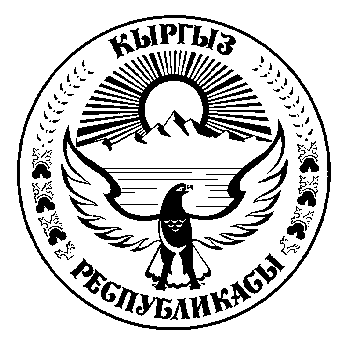 